Instalment #11Component Name:  Sashing Strips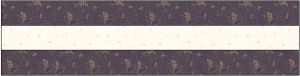 Unfinished Size:  3½" x 12½"Number to Make:  FortyCutting Instructions:Sewing Instructions:Step 1:  Sew a Colour G (dk blue) 1½" x 12½" rectangle to both long sides of a Colour B (cream) 1½" x 12½" rectangle as shown below.  Press the seam allowances toward the darker fabric.  Make 40. (Each pieced sashing strip will measure 3½" x 12½".)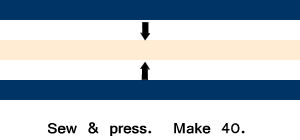 That's all for today!  Check back next month for the final block and assembly instructions!  Colour# to CutSize & ShapeSecond Cut*Colour B (Cream)401½" x 12½" RectanglesColour G (Dk Blue)801½" x 12½" Rectangles